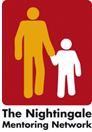 Minutes board meeting the 12th of September and the 16th of October 2023 Next Network Meeting/Conference February 2024 The board has conducted discussions on the Conference theme and reviewed the agenda and timetable. The primary focus of the discussion has been on the organization of the seminar
After careful consideration, the board has now agreed that the Conference will center around the concept of Intersectionality, with a particular emphasis on the dimension of gender and race. 
The next step involves the Catalan team drafting questions for network partners to consider during the seminars. These questions will be sent to the board for feedback. 
Additionally, the Catalan team will work on creating a blog that includes registration details, pricing information, recommended hotels, the Conference agenda, and more, all of which will be use for the Conference. to be used for the conference. Next board meeting is scheduled for November the 13th at 3 o´clock. 
/Carina  